Notes 9-3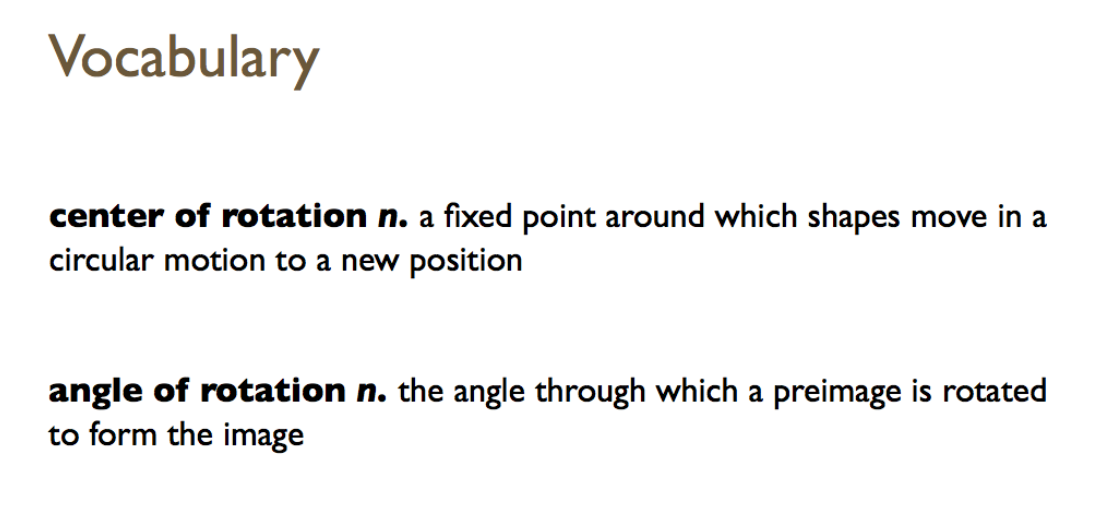 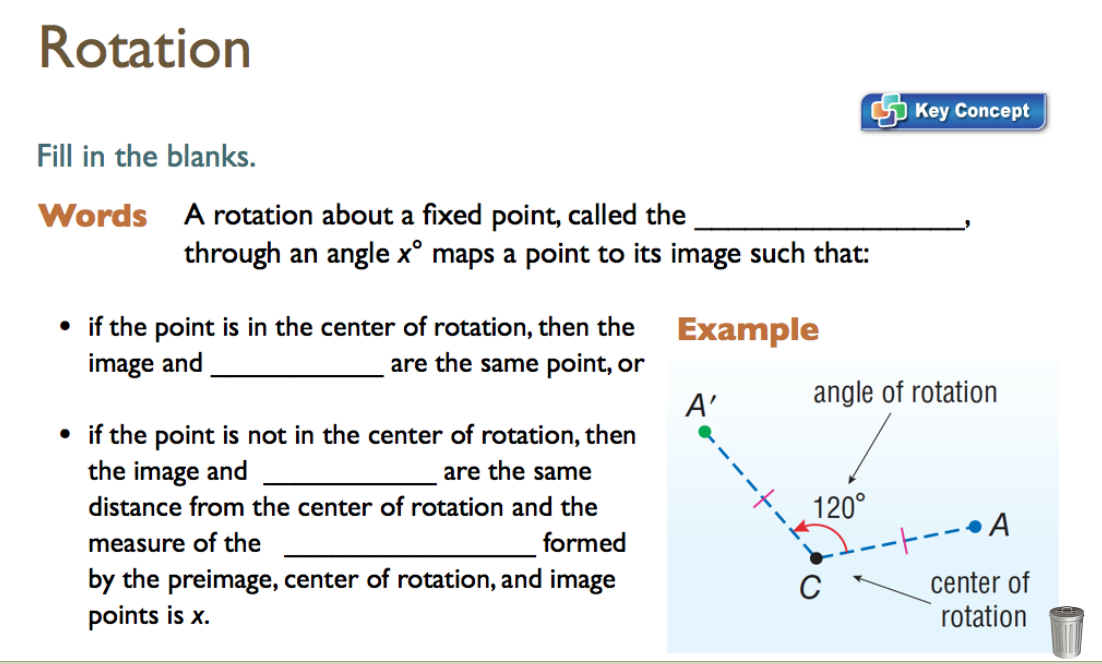 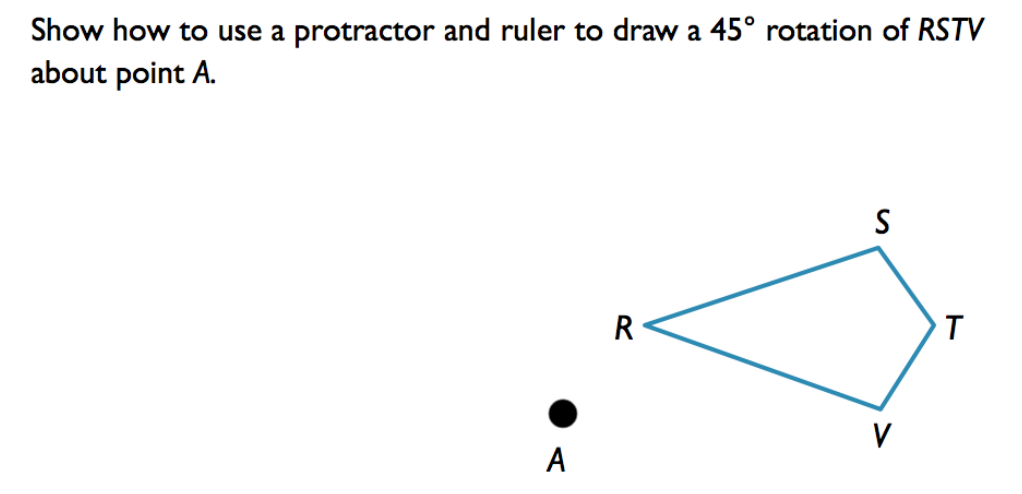 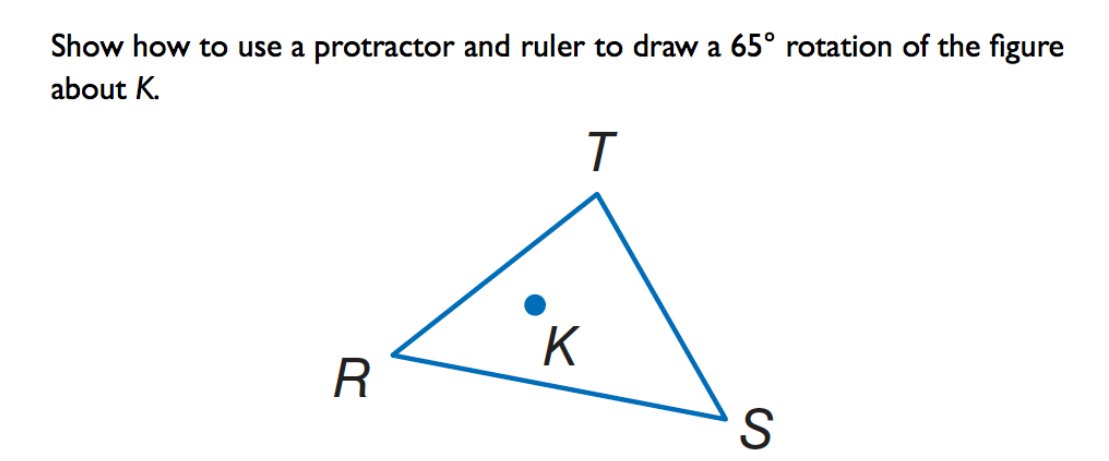 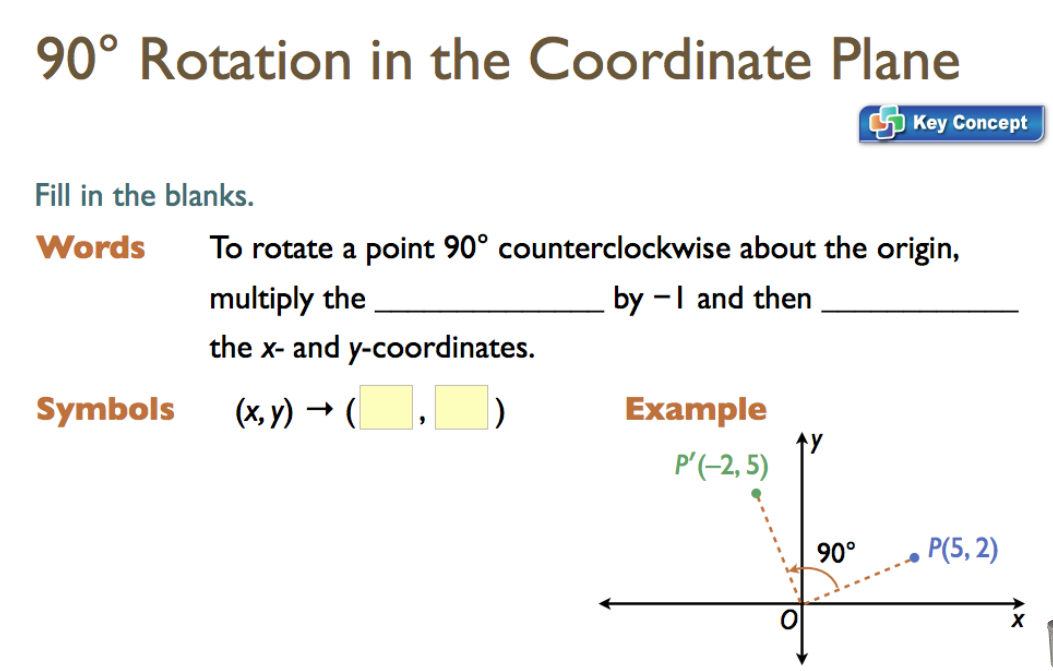 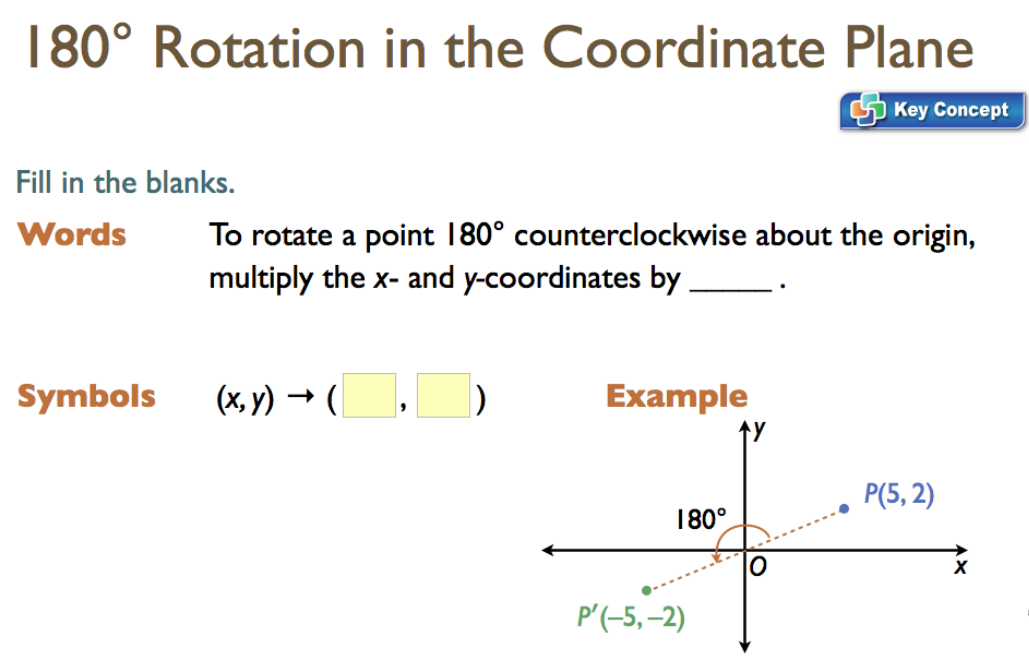 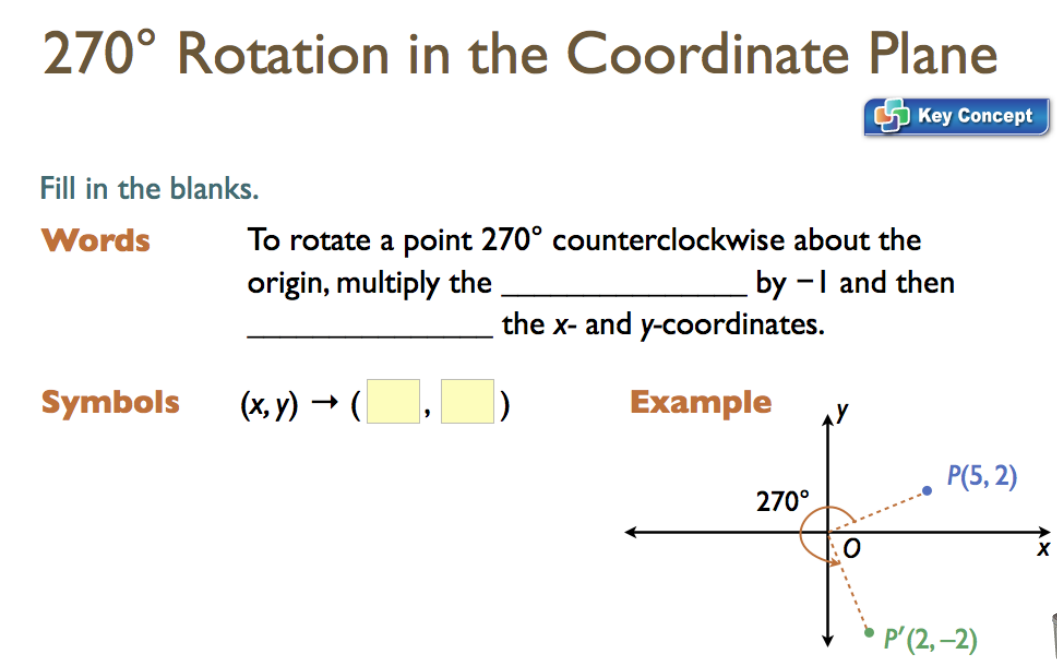 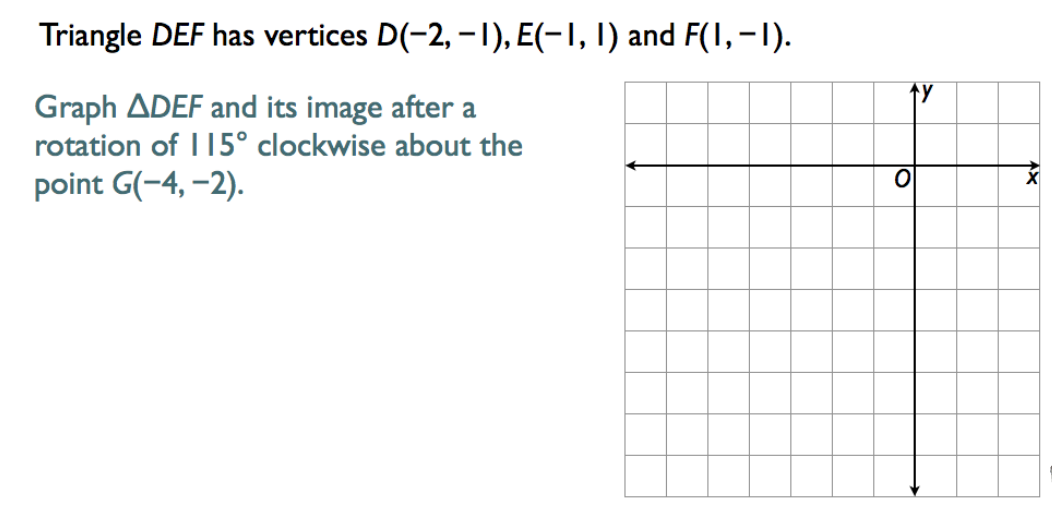 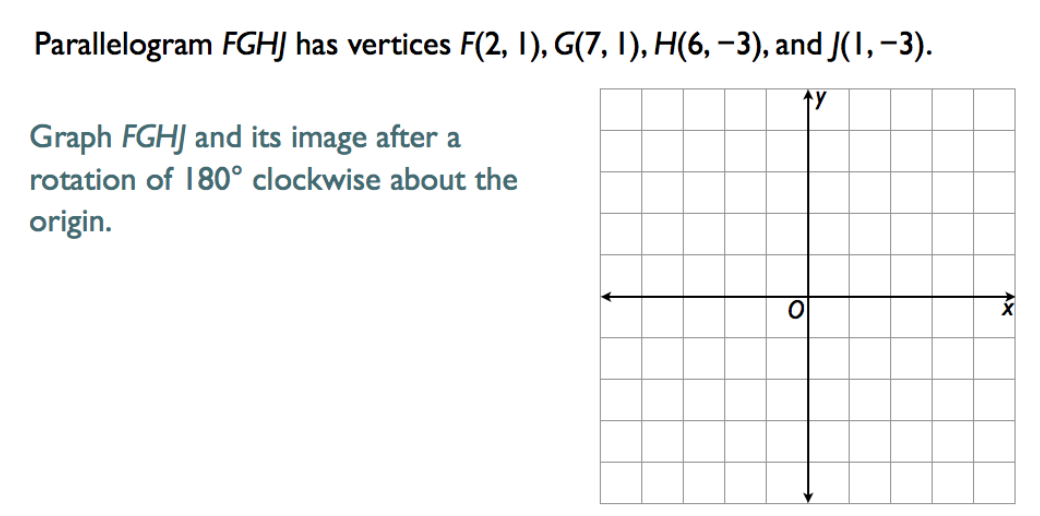 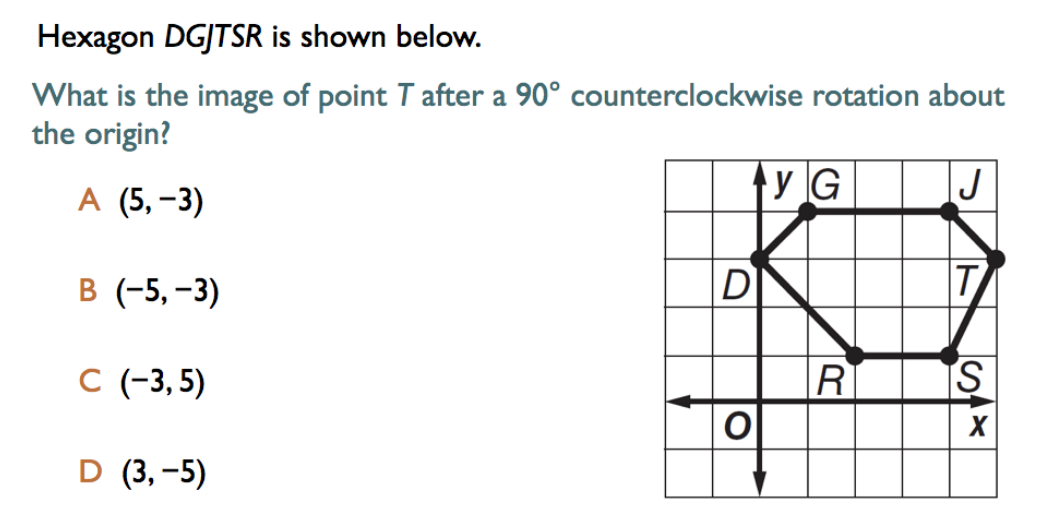 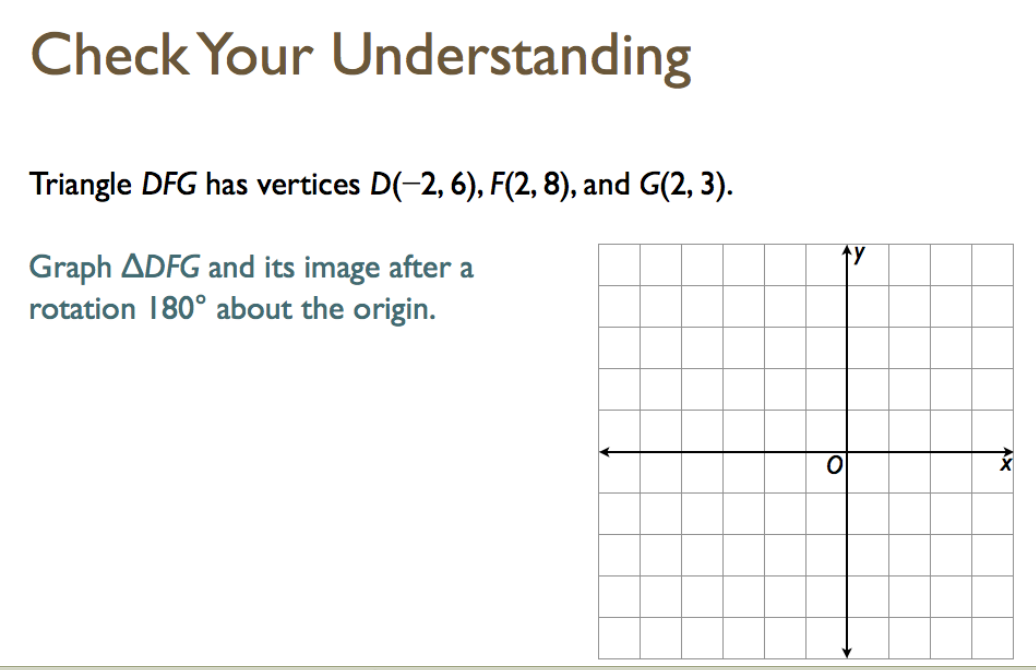 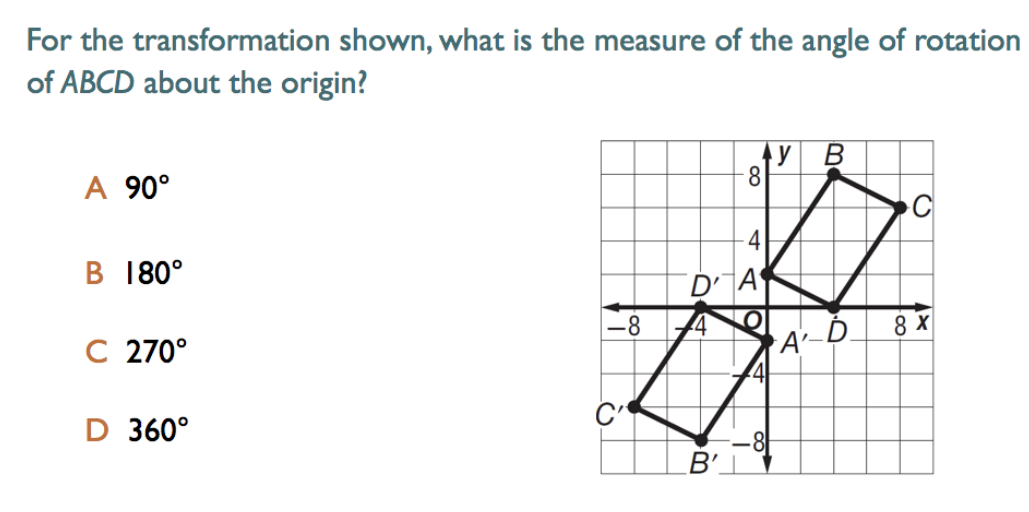 